16.04.2018 г. № 48РОССИЙСКАЯ ФЕДЕРАЦИЯИРКУТСКАЯ ОБЛАСТЬНИЖНЕУДИНСКИЙ МУНИЦИПАЛЬНЫЙ РАЙОНЗАМЗОРСКОЕ МУНИЦИПАЛЬНОЕ ОБРАЗОВАНИЕАДМИНИСТРАЦИЯПОСТАНОВЛЕНИЕО ВНЕСЕНИИ ИЗМЕНЕНИЙ В ПОСТАНОВЛЕНИЕ АДМИНИСТРАЦИИ ОТ 14.03.2018 Г. № 28 «ОБ УТВЕРЖДЕНИИ МУНИЦИПАЛЬНОЙ ПРОГРАММЫ ФОРМИРОВАНИЕ СОВРЕМЕННОЙ ГОРОДСКОЙ СРЕДЫ НА ТЕРРИТОРИИ ЗАМЗОРСКОГО МУНИЦИПАЛЬНОГО ОБРАЗОВАНИЯ НА 2018 – .Г.»В целях благоустройства, изменения внешнего вида  и создания благоприятных условий для проживания на территории Замзорского муниципального образования, в соответствии с Федеральным законом  от 06.10.2003 № 131-ФЗ «Об общих принципах организации местного самоуправления в Российской Федерации»,  статьей 6 Устава Замзорского муниципального образования, с учетом требований Приказа Минстроя России от 6 апреля . № 691/пр «Об утверждении методических рекомендаций по подготовке государственных программ субъектов Российской Федерации и муниципальной программы формирование современной городской среды в рамках реализации приоритетного проекта «Формирование комфортной городской среды» на 2018 – 2022 годы»,  администрация Замзорского муниципального образования – администрация сельского поселенияПОСТАНОВЛЯЕТ:1. Внести следующие изменения в муниципальную программу «Формирование современной городской среды на территории Замзорского муниципального образования на 2018 – 2022 годы», утвержденную постановлением администрации Замзорского муниципального образования № 28 от 14.03.2018г:) В паспорте муниципальной программы «Формирование современной городской среды на территории Замзорского муниципального образования на 2018 – 2022 годы» раздел финансовое обеспечение программы изложить в следующей редакции:) приложение № 2 муниципальной программы «Формирование современной городской среды на территории Замзорского муниципального образования на 2018 – 2022 годы» изложить в следующей редакции:Приложение № 2 к муниципальной программе«Формирование современной городской среды на территории Замзорского муниципального образования на 2018 – 2022 годы»Прогнозная (справочная) оценка ресурсного обеспечения программы за счет всех источников финансирования2. Настоящее постановление подлежит официальному опубликованию в печатном средстве массовой информации «Вестник Замзорского сельского поселения» и размещению на официальном сайте в информационно – телекоммуникационной сети «Интернет».3. Контроль за выполнением настоящего Постановления оставляю за собой.Глава Замзорскогомуниципального образования Е.В. Бурмакина23.04.2018 Г. № 50РОССИЙСКАЯ ФЕДЕРАЦИЯИРКУТСКАЯ ОБЛАСТЬНИЖНЕУДИНСКИЙ МУНИЦИПАЛЬНЫЙ РАЙОНЗАМЗОРСКОЕ СЕЛЬСКОЕ ПОСЕЛЕНИЕПОСТАНОВЛЕНИЕОБ УТВЕРЖДЕНИИ ОТЧЁТА ОБ ИСПОЛНЕНИИБЮДЖЕТА ЗАМЗОРСКОГО МУНИЦИПАЛЬНОГООБРАЗОВАНИЯ ЗА 1 КВАРТАЛ 2018 ГОДАВ соответствии со ст. 264,2 Бюджетного кодекса РФ, Положением о бюджетном процессе в Замзорском муниципальном образовании, Уставом Замзорского муниципального образования, администрация Замзорского муниципального образования – администрация сельского поселенияПОСТАНОВЛЯЕТ:1. Утвердить отчёт об исполнении бюджета Замзорского муниципального образования за 1 квартал 2018 года согласно приложений   № 1,2,3,4,5.2. Администрации Замзорского муниципального образования направить настоящее Постановление в Думу Замзорского муниципального образования для рассмотрения.3. Настоящее Постановление опубликовать в средствах массовой информации «Вестник Замзорского сельского поселения».4. Контроль за исполнением настоящего Постановления оставляю за собой.Глава Замзорскогомуниципального образования: Е.В. БурмакинаПриложение № 1 к Постановлению Администрации Замзорскогомуниципального образования № 50 от 23.04.2018гОтчет об исполнении доходов бюджета по кодам классификации доходов бюджета Замзорского муниципального образования за 1 квартал 2018 годаПриложение №2 к Постановлению Замзорскогомуниципального образования№ 50 от 23.04.2018г.Отчет об исполнении расходов бюджета  по ведомственной структуре расходов Замзорского муниципального образования за 1 квартал 2018гПриложение №3 к Постановлению Замзорскогомуниципального образования№ 50 от 23.04.2018г.Отчет об исполнении расходов бюджета  по разделам и подразделам классификации расходов бюджетов Замзорского муниципального образования за 1 квартал 2018г.Приложение № 4 кПостановлению АдминистрацииЗамзорского муниципального образования № 50 от 23.04.2018гОтчет об исполнении источников финансирования дефицита бюджета по кодам групп, подгрупп, статей, видов источников финансирования дефицитов бюджетов классификации операций сектора государственного управления, относящихся к источникам финансирования дефицитов бюджетов Замзорского муниципального образования за 1 квартал 2018 годаПриложение № 5к ПостановлениюЗамзорского муниципального образования№ 50 от 23.04.2018 г.Сведения о численности муниципальных служащих органов местного самоуправления, работников муниципальных учреждений и фактических затратах на их денежное содержание за 1 квартал 2018 года23.04.2018 г. № 51РОССИЙСКАЯ ФЕДЕРАЦИЯИРКУТСКАЯ ОБЛАСТЬНИЖНЕУДИНСКИЙ МУНИЦИПАЛЬНЫЙ РАЙОН ЗАМЗОРСКОЕ МУНИЦИПАЛЬНОЕ ОБРАЗОВАНИЕАДМИНИСТРАЦИЯПОСТАНОВЛЕНИЕО ПРИСВОЕНИИ АДРЕСАЗЕМЕЛЬНОМУ УЧАСТКУ ДЛЯ СТРОИТЕЛЬСТВА ИНДИВИДУАЛЬНОГО ЖИЛОГО ДОМАНа основании Федерального закона от 6 октября 2003г № 131 -ФЗ «Об общих принципах организации местного самоуправления в Российской Федерации», ст.36 Земельного кодекса, постановлением администрации Замзорского муниципального образования № 63 от 17.08.2015 года «Об утверждении порядка присвоения, изменения и аннулирования адресов на территории Замзорского муниципального образования», ст.6 Устава Замзорского муниципального образования, администрация Замзорского муниципального образования- администрация сельского поселенияПОСТАНОВЛЯЕТ:Присвоить  адрес   свободному, не разграниченному земельному участку для строительства индивидуального жилого дома, находящемуся на территории Замзорского муниципального образования:  Иркутская область,  Нижнеудинский  район, п. Замзор, ул. Топорочная, уч.12  для строительства индивидуального жилого дома. Глава Замзорскогомуниципального образования Е.В. Бурмакина25.04.2018г. № 52РОССИЙСКАЯ ФЕДЕРАЦИЯИРКУТСКАЯ ОБЛАСТЬ НИЖНЕУДИНСКИЙ МУНИЦИПАЛЬНЫЙ РАЙОНЗАМЗОРСКОЕ МУНИЦИПАЛЬНОЕ ОБРАЗОВАНИЕАДМИНИСТРАЦИЯПОСТАНОВЛЕНИЕО ПРЕДОСТАВЛЕНИИ РАЗРЕШЕНИЯ НА УСЛОВНО-РАЗРЕШЕННЫЙ ВИД ИСПОЛЬЗОВАНИЯ ЗЕМЕЛЬНОГО УЧАСТКА       На основании статьи 39 Градостроительного кодекса Российской Федерации, рекомендаций Комиссии по вопросу предоставления разрешения на условно разрешенный вид использования земельного на территории Замзорского  муниципального образования, о результатах публичных слушаний по вопросу предоставления разрешения на условно разрешенный вид использования земельного участка, в соответствии с Федеральным законом от 06 октября 2003 года № 131-ФЗ «Об общих принципах организации местного самоуправления в Российской Федерации», руководствуясь статьями 6, 17, 47 Устава Замзорского   муниципального образования, администрация Замзорского муниципального образованияПОСТАНОВЛЯЕТ:Предоставить разрешение на условно разрешенный вид использования «Объекты здравоохранения» земельного участка, расположенного по адресу: Иркутская область, Нижнеудинский район, п.Замзор, ул.Центральная, уч.17 в территориальной зоне Ж-1 (зона застройки индивидуальными жилыми домами (1-3 этажа).Одобрить выбор земельного участка для строительства КСК на земельном участке, расположенном по адресу п. Замзор, ул.Школьная, уч.1а. Настоящее постановление подлежит официальному опубликованию в Вестнике Замзорского сельского поселения и на официальном сайте Замзорского  муниципального образования.Глава Замзорского муниципального образования Е.В. Бурмакина                                                           ПРОТОКОЛПубличных слушаний по проекту Решения ДумыЗамзорского муниципального образования  «Об утверждении отчёта об исполнении бюджета Замзорского муниципального образования за 2017 год».п. Замзор, ул. Рабочая, 5место проведения публичных слушаний(здание администрации Замзорскогомуниципального образования)20 апреля  2018 года                 18 часовСостав временной комиссии:Председатель комиссии:Вершинина Оксана Владимировна – главный специалист администрации Замзорского муниципального образования.Члены комиссии:Баландина Татьяна Владимировна – ведущий специалист администрации Замзорского муниципального образования;Назаров Александр Кириллович  – депутат Думы Замзорского муниципального образования.Секретарь комиссии:Дурных Варвара Михайловна – специалист 1 категории администрации Замзорского муниципального образования.Председатель комиссии:	 Всего присутствовало 20  человек (список прилагается).ПОВЕСТКА ДНЯ  «Обсуждение проекта Решение Думы Замзорского муниципального образования» «Об утверждении отчёта об исполнении бюджета Замзорского муниципального образования за 2017 год».  Вступительное слово предоставлено председателю комиссии Вершининой О.В– Сегодня мы собрались здесь, чтобы обсудить проект «Об утверждении отчёта об исполнении бюджета Замзорского муниципального образования за 2017 год».  С докладом об отчёте   исполнении  бюджета Замзорского муниципального образования за 2017 год выступила Е.В. Бурмакина глава администрации Замзорского муниципального образования, обозначив основные вопросы отчёта об исполнении бюджета.  ВЫСТУПИЛИ:1. Вершинина О.В. выступила с предложением одобрить проект об утверждении отчёта об исполнении бюджета Замзорского муниципального образования за 2017 год. У присутствующих возражений нет. Проект решения Думы « Об утверждении отчёта об исполнении бюджета Замзорского муниципального образования за 2017 год» одобряется единогласно.Председательвременной комиссии:                                                          О.В. ВершининаСекретарь:                                                                             В.М. ДурныхСПИСОКлиц, присутствующих на публичных слушаниях по проекту решения Думы Замзорского муниципального образования «Об утверждении отчёта об исполнении бюджета Замзорского муниципального образования на 2017 год».ПРОТОКОЛпубличных слушаний по вопросу предоставления разрешения на условно разрешенный вид использования «Объекты здравоохранения» земельного участка., расположенного по адресу: Иркутская область, Нижнеудинский район, п.Замзор, ул.Центральная, уч.17 в территориальной зоне Ж-1 (зона застройки индивидуальными жилыми домами (1-3 этажа), по вопросу соблюдения прав человека на благоприятные условия жизнедеятельности и законных интересов правообладателей земельных участков и объектов капитального строительства, с целью обсуждения и выявления мнения жителей по строительству культурно-спортивного комплекса на земельном участке, расположенном по адресу: Иркутская область, Нижнеудинский район, п.Замзор, ул.Школьная, уч.1а в территориальной зоне ОД-1.п. Замзор, ул.Рабочая 5Место проведения:  п. Замзор, ул.Рабочая 524 апреля 2018 года                                                                         начало 18 час. 00 мин.Состав временной  комиссии: Председатель комиссии:Бурмакина Елена Викторовна – глава Замзорского муниципального образованияСекретарь комиссии:Вершинина Оксана Владимировна – главный специалист администрации Замзорского муниципального образования;Члены комиссии:Баландина Татьяна Владимировна – ведущий специалист администрации Замзорского муниципального образования;Дурных Варвара Михайловна – специалист 1 категории администрации Замзорского муниципального образования.Присутствовало 7 человек.ПОВЕСТКА  ДНЯ:На повестке дня два вопроса:1. Предоставление разрешения на условно разрешенный вид использования «Объекты здравоохранения» земельного участка, расположенного по адресу: Иркутская область, Нижнеудинский район, п.Замзор, ул.Центральная, уч.17 в территориальной зоне Ж-1 (зона застройки индивидуальными жилыми домами (1-3 этажа).2. Обсуждение и выявление мнения жителей по строительству культурно-спортивного комплекса на земельном участке, расположенном по адресу: Иркутская область, Нижнеудинский район, п.Замзор, ул.Школьная, уч.1а в территориальной зоне ОД-1.Вступительное слово предоставлено председателю временной комиссии Бурмакиной Елене Викторовне, которая доложила по  вопросу предоставления разрешения на условно-разрешенный вид использования земельного участка. Данный земельный участок необходим для строительства ФАП. Также глава Замзорского МО Бурмакина Елена Викторовна рассказала про планируемое строительство КСК на земельном участке, расположенном по адресу п. Замзор, ул.Школьная, уч.1а. ВЫСТУПИЛИ:Выслушали Пегову Наталью Александровну, проживающую в п. Замзор, ул.  Центральная 7. Наталья Александровна сказала, что не против предоставления разрешения условно-разрешенного вида использования земельного участка «Объекты здравоохранения» и строительства КСК на земельном участке по адресу ул.Школьная 1а,. Призвала всех собравшихся проголосовать единогласно, так как данные мероприятия направлены на улучшение жизни населения поселка. У присутствующих возражений нет.РЕШИЛИ: Учитывая отсутствие возражений и замечаний участников публичный слушаний: 1. Рекомендовать предоставить разрешение на условно разрешенный вид использования «Объекты здравоохранения» земельного участка, расположенного по адресу: Иркутская область, Нижнеудинский район, п.Замзор, ул.Центральная, уч.17 в территориальной зоне Ж-1 (зона застройки индивидуальными жилыми домами (1-3 этажа).2.Одобрить выбор земельного участка для строительства КСК на земельном участке, расположенном по адресу п. Замзор, ул.Школьная, уч.1а. Председатель  временной комиссии Е.В. Бурмакина Секретарь О.В. Вершинина23.04.2018г. №  38РОССИЙСКАЯ ФЕДЕРАЦИЯИРКУТСКАЯ ОБЛАСТЬНИЖНЕУДИНСКИЙ МУНИЦИПАЛЬНЫЙ РАЙОНЗАМЗОРСКОЕ СЕЛЬСКОЕ ПОСЕЛЕНИЕДУМАРЕШЕНИЕОБ УТВЕРЖДЕНИИ ПОЛОЖЕНИЯО ПОРЯДКЕ ОРГАНИЗАЦИИ И ПРОВЕДЕНИЯПУБЛИЧНЫХ СЛУШАНИЙ, ОБЩЕСТВЕННЫХ ОБСУЖДЕНИЙ В ЗАМЗОРСКОМ МУНИЦИПАЛЬНОМ ОБРАЗОВАНИИРуководствуясь статьей 28 Федерального Закона от 06.10.2003 г. № 131-ФЗ  «Об общих принципах организации местного самоуправления в Российской Федерации», Уставом Замзорского муниципального образования, Дума Замзорского муниципального образования – сельского поселенияРЕШИЛА:1. Утвердить Положение о порядке организации и проведения публичных слушаний, общественных обсуждений в Замзорском муниципальном образовании (прилагается).2. Решение Думы Замзорского муниципального образования от 01.04.2015 г. № 70 «Об утверждении Положения о порядке организации и проведения публичных слушаний в Замзорском муниципальном образовании» считать утратившим силу. 3. Настоящее решение вступает в силу со дня его официального опубликования в «Вестнике Замзорского сельского поселения».Глава Замзорского муниципального образования Е.В. БурмакинаПриложение № 1к решению ДумыЗамзорского муниципального образованияот 23.04..  № 38ПОЛОЖЕНИЕО ПОРЯДКЕ ОРГАНИЗАЦИИ И ПРОВЕДЕНИЯ ПУБЛИЧНЫХ СЛУШАНИЙ, ОБЩЕСТВЕННЫХ ОБСУЖДЕНИЙ В ЗАМЗОРСКОМ МУНИЦИПАЛЬНОМ ОБРАЗОВАНИИ1. Настоящее Положение разработано в соответствии с требованиями статьи 28 Федерального закона от 06.10.2003 г. № 131-ФЗ «Об общих принципах организации местного самоуправления в Российской Федерации», Уставом Замзорского муниципального образования в целях обеспечения реализации права населения Замзорского муниципального образования на непосредственное участие в осуществлении местного самоуправления.2. Публичные слушания проводятся для открытого обсуждения проектов муниципальных правовых актов Замзорского муниципального образования по вопросам местного значения.3. Основными целями проведения публичных слушаний являются:- учет мнения жителей Замзорского муниципального образования при принятии муниципальных правовых актов Замзорского муниципального образования по наиболее важным вопросам местного значения;- осуществление непосредственной связи в правотворческой деятельности органов местного самоуправления с населением Замзорского муниципального образования;- формирование общественного мнения по обсуждаемым проектам муниципальных правовых актов Замзорского муниципального образования.4. Публичные слушания могут проводиться по инициативе населения, Думы Замзорского муниципального образования или главы Замзорского муниципального образования. Субъекты, инициирующие публичные слушания, являются организаторами публичных слушаний. В случае, если инициатором публичных слушаний выступило население Замзорского муниципального образования, организатором публичных слушаний является Дума Замзорского муниципального образования.В случае проведения слушаний по инициативе населения, инициативная группа представляет в Думу Замзорского муниципального образования заявление с указанием проектов, выносимых на слушания и обоснованием необходимости их рассмотрения вместе с подписным листом инициативной группы, предложения о дате и месте проведения слушаний. Заявление подлежит рассмотрению на ближайшем заседании Думы Замзорского муниципального образования. О принятом решении уведомляется инициативная группа в срок не позднее 30 дней со дня поступления заявления с приложением копии нормативно-правового акта представительного органа о назначении публичных слушаний, либо путем направления мотивированной информации с указанием причин отказа в проведении публичных слушаний. Решение об отказе в проведении публичных слушаний может быть обжаловано в суд в установленном законом порядке.5. Публичные слушания по инициативе населения и Думы Замзорского муниципального образования назначаются решением Думы поселения, а по инициативе главы Замзорского муниципального образования - решением главы муниципального образования, которое оформляется в форме постановления. Инициатива населения о проведении публичных слушаний реализуется в порядке, предусмотренном для осуществления правотворческой инициативы граждан.6. На публичные слушания должны выноситься:1) проект Устава Замзорского муниципального образования, а также проект муниципального нормативного правового акта о внесении изменений и дополнений в данный Устав, кроме случаев, когда в Устав Замзорского муниципального образования вносятся изменения в форме точного воспроизведения положений Конституции Российской Федерации, федеральных законов, конституции (устава) или законов Иркутской области в целях приведения данного Устава в соответствие с этими нормативными правовыми актами;2) проект местного бюджета и отчет о его исполнении;3) проект стратегии социально-экономического развития Замзорского муниципального образования;4) вопросы о преобразовании Замзорского муниципального образования, за исключением случаев, если в соответствии со статьей 13  Федерального закона от 06.10.2003 г. № 131-ФЗ «Об общих принципах организации местного самоуправления в Российской Федерации» для преобразования муниципального образования требуется получение согласия населения муниципального образования, выраженного путем голосования либо на сходах граждан.7. По проектам генеральных планов, проектам правил землепользования и застройки, проектам планировки территории, проектам межевания территории, проектам правил благоустройства территорий, проектам, предусматривающим внесение изменений в один из указанных утвержденных документов, проектам решений о предоставлении разрешения на условно разрешенный вид использования земельного участка или объекта капитального строительства, проектам решений о предоставлении разрешения на отклонение от предельных параметров разрешенного строительства, реконструкции объектов капитального строительства, вопросам изменения одного вида разрешенного использования земельных участков и объектов капитального строительства на другой вид такого использования при отсутствии утвержденных правил землепользования и застройки проводятся общественные обсуждения или публичные слушания, в порядке, определенном настоящим решением Думы, с учетом положений законодательства о градостроительной деятельности.8. В нормативном правовом акте представительного органа или главы муниципального образования о назначении публичных слушаний указываются:- тема публичных слушаний;- сведения об инициаторе проведения публичных слушаний;- время и место проведения публичных слушаний;- адрес, по которому могут представляться предложения и замечания по вопросам, обсуждаемым на публичных слушаниях.Нормативный правовой акт представительного органа или главы муниципального образования о назначении публичных слушаний и проект муниципального правового акта, предполагаемого к обсуждению на слушаниях, подлежат опубликованию организатором публичных слушаний в «Вестнике Замзорского сельского поселения», на официальном сайте Замзорского муниципального образования в информационно-телекоммуникационной сети «Интернет» www.nuradm.ru в разделе «муниципальные образования» вкладка «Замзорское муниципальное образование» в срок не позднее 10 дней со дня принятия, если иное не установлено федеральными законами.9. Подготовка и проведение публичных слушаний должны быть осуществлены в 20-дневный срок со дня издания правового акта о назначении публичных слушаний.10. В случае назначения публичных слушаний решением Думы Замзорского муниципального образования организация проведения публичных слушаний возлагается на соответствующую комиссию Думы Замзорского муниципального образования; в случае назначения главой муниципального образования – на главу Замзорского муниципального образования либо на иное уполномоченное им должностное лицо администрации Замзорского муниципального образования.11. В случае назначения публичных слушаний по инициативе Думы Замзорского муниципального образования председательствующим на них является председатель Думы, его заместитель либо другое лицо по решению Думы Замзорского муниципального образования; в случае назначения главой муниципального образования - глава Замзорского муниципального образования, его заместители либо другое лицо по решению главы муниципального образования. В случае назначения публичных слушаний по инициативе населения Замзорского муниципального образования председательствующий определяется решением Думы Замзорского муниципального образования с учетом предложений населения.12. Регистрацию участников слушаний обеспечивает организатор публичных слушаний.13. Организатор публичных слушаний определяет секретаря, основного докладчика публичных слушаний и доводит до сведения участвующих лиц регламент проведения публичных слушаний.«Слушания начинаются кратким вступительным словом председательствующего, который информирует о существе обсуждаемого вопроса, порядке проведения слушаний, их участниках.Затем слово предоставляется представителю организатора публичных слушаний или участнику слушаний для доклада по обсуждаемому вопросу (до 20 минут), после чего следуют вопросы участников слушаний, которые могут быть заданы как в устной, так и в письменной формах.Затем участникам слушаний предоставляется слово для выступлений (до 5 минут) в порядке поступления заявок на выступления.В зависимости от количества желающих выступить председательствующий на слушаниях может ограничить время выступления любого из выступающих участников слушаний.Все желающие выступить на слушаниях берут слово только с разрешения председательствующего».15. Председательствующий ведет публичные слушания, предоставляет слово, следит за соблюдением участвующими лицами регламента публичных слушаний.16. На публичных слушаниях секретарем ведется протокол, который подписывается председательствующим и секретарем. В протоколе проведения публичных слушаний должны быть отражены замечания, предложения участников слушаний, мотивированное обоснование принятых решений, рекомендации публичных слушаний по обсуждаемым проектам муниципальных правовых актов.17.  Решения считаются принятыми, если за них проголосовало более половины всех участников публичных слушаний. 18. Протокол слушаний подлежит обязательному опубликованию в срок не позднее 10 дней со дня окончания слушаний в «Вестнике Замзорского сельского поселения», на официальном сайте муниципального образования  в информационно-телекоммуникационной сети «Интернет» www.nuradm.ru в разделе «муниципальные образования» вкладка «Замзорское муниципальное образование».19. Финансирование мероприятий, связанных с подготовкой и проведением публичных слушаний, осуществляется за счет средств местного бюджета.20. Публичные слушания могут проводится по нерабочим дням с 9 до 18 часов по местному времени либо по рабочим дням начиная с 18 часов до 22 часов по местному времени.Продолжительность слушаний определяется характером обсуждаемых вопросов. Председательствующий на слушаниях вправе принять решение о перерыве в слушаниях и об их продолжении в другое время. В случае объявлении перерыва или о переносе публичных слушаний организатор обеспечивает опубликование соответствующего решения в «Вестнике Замзорского сельского поселения», на официальном сайте Замзорского муниципального образования в информационно-телекоммуникационной сети «Интернет» www.nuradm.ru в разделе «муниципальные образования» вкладка «Замзорское муниципальное образование» в течение суток со дня его вынесения. Приложение к Положению о порядке организации и проведения публичных слушаний в Замзорском муниципальном образованииПодписной лист инициативной группыПубличные слушания по проекту(ам):«_______________________________________________________________________________________________________________________________________________________________________________________________________________»Мы, нижеподписавшиеся, поддерживаем проведение публичных слушаний по предлагаемым проектам_________________________________________________________ Подписной лист удостоверяю:_____________________________________________________________________________(ФИО, адрес места жительства, серия, номер, дата и место выдачи паспорта или документа, его заменяющего, контактный телефон лица, собиравшего подписи, его подпись и дата заполнения подписного листа)23.04.2018г. № 36РОССИЙСКАЯ ФЕДЕРАЦИЯИРКУТСКАЯ ОБЛАСТЬНИЖНЕУДИНСКИЙ МУНИЦИПАЛЬНЫЙ РАЙОНЗАМЗОРСКОЕ СЕЛЬСКОЕ ПОСЕЛЕНИЕДУМАРЕШЕНИЕОБ УТВЕРЖДЕНИИ ПОЛОЖЕНИЯ О ПОРЯДКЕ РАЗМЕЩЕНИЯ НА ОФИЦИАЛЬНОМ САЙТЕ АДМИНИСТРАЦИИ ЗАМЗОРСКОГО МУНИЦИПАЛЬНОГО ОБРАЗОВАНИЯ  ПРЕДСТАВЛЯЕМЫХ ДЕПУТАТАМИ ДУМЫ ЗАМЗОРСКОГО МУНИЦИПАЛЬНОГО ОБРАЗОВАНИЯ И ЧЛЕНАМИ ИХ СЕМЕЙ СВЕДЕНИЙ О ДОХОДАХ, РАСХОДАХ, ОБ ИМУЩЕСТВЕ И ОБЯЗАТЕЛЬСТВАХ ИМУЩЕСТВЕННОГО ХАРАКТЕРА И ПРЕДОСТАВЛЕНИЯ ЭТИХ СВЕДЕНИЙ СРЕДСТВАМ МАССОВОЙ ИНФОРМАЦИИ ДЛЯ ОПУБЛИКОВАНИЯВ соответствии с ч.7.4 ст.40 Федерального закона от 06.10.2003 № 131-ФЗ «Об общих принципах организации местного самоуправления в Российской Федерации», ч.4.3 ст.12.1 Федерального закона от 25.12.2008 № 273-ФЗ «О противодействии коррупции», руководствуясь законом Иркутской области от 07.11.2017 №73-ОЗ «О предоставлении гражданами, претендующими на замещение муниципальной должности, лицами, замещающими муниципальные должности, сведений о доходах, расходах, об имуществе и обязательствах имущественного характера и проверке достоверности и полноты представленных ими сведений о доходах, расходах, об имуществе и обязательствах имущественного характера», Уставом Замзорского муниципального образования, Дума Замзорского муниципального образованияРЕШИЛА:1. Утвердить Положение о порядке размещения на официальном сайте администрации Замзорского муниципального образования представляемых депутатами Думы Замзорского муниципального образования и членами их семей сведений о доходах, расходах, об имуществе и обязательствах имущественного характера и предоставления этих сведений средствам массовой информации для опубликования.2. Решение Думы Замзорского муниципального образования от 06.12.2016 г. №133 «Об утверждении Положения о порядке размещения на официальном сайте администрации, представляемых депутатами Думы Замзорского муниципального образования сведений о доходах, расходах, об имуществе и обязательствах имущественного характера и членов их семей и предоставление этих сведений средствам массовой информации для опубликования» считать утратившим силу.3. Настоящее Решение подлежит опубликованию в средствах массовой информации «Вестник Замзорского  сельского поселения» и размещению на официальном сайте Замзорского муниципального образования в сети «Интернет».4. Решение вступает в силу со дня его опубликования.Глава Замзорскогомуниципального образования Е.В. БурмакинаПриложение № 1к решению Думы Замзорскогомуниципального образования от «23» апреля 2018г. № 36ПОЛОЖЕНИЕО ПОРЯДКЕ РАЗМЕЩЕНИЯ НА ОФИЦИАЛЬНОМ САЙТЕ АДМИНИСТРАЦИИ ЗАМЗОРСКОГО МУНИЦИПАЛЬНОГО ОБРАЗОВАНИЯ ПРЕДСТАВЛЯЕМЫХ ДЕПУТАТАМИ ДУМЫ ЗАМЗОРСКОГО МУНИЦИПАЛЬНОГО ОБРАЗОВАНИЯ И ЧЛЕНАМИ ИХ СЕМЕЙ СВЕДЕНИЙ О ДОХОДАХ, РАСХОДАХ, ОБ ИМУЩЕСТВЕ И ОБЯЗАТЕЛЬСТВАХ ИМУЩЕСТВЕННОГО ХАРАКТЕРА И ПРЕДОСТАВЛЕНИЯ ЭТИХ СВЕДЕНИЙ СРЕДСТВАМ МАССОВОЙ ИНФОРМАЦИИ ДЛЯ ОПУБЛИКОВАНИЯ1. Настоящим Положением устанавливаются основные требования по размещению на официальном сайте администрации Замзорского муниципального образования в информационно - телекоммуникационной сети Интернет (далее - официальный сайт) сведений о доходах, расходах, об имуществе и обязательствах имущественного характера, представляемых депутатами Думы Замзорского муниципального образования (далее – Дума), их супругов и несовершеннолетних детей, а также по предоставлению этих сведений  средствам массовой информации для опубликования в связи с их запросами.2. Уполномоченное должностное лицо по размещению на официальном сайте сведений о доходах, расходах, об имуществе и обязательствах имущественного характера, представляемых депутатами Думы, их супругов и несовершеннолетних детей, а также по предоставлению этих сведений средствам массовой информации для опубликования, в связи с их запросами, определяется распоряжением Главы администрации Замзорского муниципального образования (далее - Уполномоченное лицо).3. На официальном сайте размещаются и предоставляются  средствам массовой информации для опубликования следующие сведения о доходах, расходах, об имуществе и обязательствах имущественного характера депутатов Думы, а также сведений о доходах, расходах, об имуществе и обязательствах имущественного характера их супруги (супруга) и несовершеннолетних детей:а) перечень объектов недвижимого имущества, принадлежащего депутату Думы, его супругу (супруге) и несовершеннолетним детям на праве собственности или находящихся в их пользовании, с указанием вида, площади и страны расположения каждого из таких объектов;б) перечень транспортных средств с указанием вида и марки, принадлежащего на праве собственности депутату Думы, его супруге (супругу) и несовершеннолетних детям;в) декларированный годовой доход депутата Думы, его супруги (супруга) и несовершеннолетних детей;г) сведения об источниках получения средств, за счет которых совершены сделки по приобретению земельного участка, иного объекта недвижимого имущества, транспортного средства, ценных бумаг, долей участия, паев в уставных (складочных) капиталах организаций, если общая сумма таких сделок превышает общий доход депутата и его супруги (супруга) за три последних года, предшествующих отчетному периоду.4. В размещаемых на официальном сайте и предоставляемых  средствам массовой информации для опубликования  сведениях о доходах, расходах, об имуществе и обязательствах имущественного характера запрещается указывать:а) иные сведения (кроме указанных в пункте 3 настоящего Положения) о доходах, расходах депутата Думы, его супруги (супруга) и несовершеннолетних детей, об имуществе, принадлежащего на праве собственности названным лицам, и об обязательствах имущественного характера;б) персональные данные супруги (супруга), детей и иных членов семьи депутата Думы;в) данные, позволяющие определить место жительство, почтовый адрес, телефон и иные индивидуальные средства коммуникации депутата Думы, его супруги (супруга), детей и иных членов семьи;г) данные, позволяющие определить местонахождение объектов недвижимого имущества, принадлежащего депутату Думы, его супруге (супругу), детям, иным членам семьи на праве собственности или находящихся в их пользовании;д) информация, отнесенная к государственной тайне или являющаяся конфиденциальной.5. Сведения о доходах, расходах, об имуществе и обязательствах имущественного характера, указанные в пункте 3 настоящего Положения, за весь период исполнения депутатских полномочий депутатов Думы, находятся на официальном сайте и ежегодно обновляются в течении 14 рабочих дней со дня истечении срока, установленного для их подачи.6. Уполномоченное лицо администрации Замзорского муниципального образования на предоставление сведений, указанных в пункте 3 настоящего Положения, средствам массовой информации для опубликования:а) в течение трех рабочих дней со дня поступления запроса сведений для опубликования от средства массовой информации сообщает о нем депутату Думы, в отношении которого поступил запрос;б) в течение семи рабочих дней со дня поступления запроса от средства массовой информации обеспечивает предоставление ему сведений, указанных в пункте 3 настоящего Положения, в том случае, если запрашиваемые сведения отсутствуют на официальном сайте.7. Уполномоченное лицо администрации Замзорского муниципального образования на размещение сведений, указанных в настоящем Положении, на официальном сайте и на предоставление их для опубликования средствам массовой информации, несет ответственность в соответствии с действующим законодательством за несоблюдение настоящего Положения, а также за разглашение сведений, отнесенных к государственной тайне и за разглашение сведений являющихся конфиденциальными.23.04.2018г. № 37РОССИЙСКАЯ ФЕДЕРАЦИЯИРКУТСКАЯ ОБЛАСТЬНИЖНЕУДИНСКИЙ МУНИЦИПАЛЬНЫЙ РАЙОНЗАМЗОРСКОЕ МУНИЦИПАЛЬНОЕ ОБРАЗОВАНИЕДУМАРЕШЕНИЕО ПРЕДОСТАВЛЕНИИ ОТПУСКА ГЛАВЕ АДМИНИСТРАЦИИЗАМЗОРСКОГО МУНИЦИПАЛЬНОГО ОБРАЗОВАНИЯ –СЕЛЬСКОГО ПОСЕЛЕНИЯ БУРМАКИНОЙ Е.В.Рассмотрев заявление главы Замзорского муниципального образования Бурмакиной Е.В, в соответствии со ст.40 Федерального закона от 06.10.2003г № 131-ФЗ «Об общих принципах организации местного самоуправления в Российской Федерации», Положением о гарантиях осуществления полномочий выборного должностного лица Замзорского муниципального образования, осуществляющего свои полномочия на постоянной основе, утвержденного решением Думы Замзорского муниципального образования № 98 от 28.12.2015 года,  ст.27 Устава Замзорского муниципального образования, Дума Замзорского муниципального образования - сельского поселенияРЕШИЛА:1. Предоставить ежегодный оплачиваемый отпуск главе администрации Замзорского муниципального образования – администрации сельского поселения Бурмакиной Елене Викторовне с 30.04.2018 года за отработанный период с 28.09.2017 г. по 27.09.2018 г. сроком на 27 календарных дней.Основание: личное заявление главы Замзорского муниципального образования Бурмакиной Елены Викторовны. 2.  Отпуск исчислять с 30.04.2018г по 28.05.2018 г.3. На период отпуска главы администрации Замзорского муниципального образования Бурмакиной Е.В. обязанности исполняет главный специалист   администрации Замзорского муниципального образования Вершинина О.В.4. Настоящее Решение подлежит опубликованию в средствах массовой информации «Вестник Замзорского сельского поселения», размещению на сайте администрации Замзорского муниципального образования в информационно-телекоммуникационной сети «Интернет. Глава Замзорского муниципального образования Е.В.БурмакинаЗаключение
публичных слушаний по вопросу предоставления разрешения на условно разрешенный вид использования «Объекты здравоохранения» земельного участка., расположенного по адресу: Иркутская область, Нижнеудинский район, п. Замзор, ул. Центральная, уч.17 в
территориальной зоне Ж-1 (зона застройки индивидуальными жилыми домами (1-3 этажа), по вопросу соблюдения прав человека на благоприятные условия жизнедеятельности и законных интересов правообладателей земельных участков и объектов капитального строительства, с целью обсуждения и выявления мнения жителей
по строительству культурно-спортивного комплекса на земельном участке, расположенном по адресу: Иркутская область, Нижнеудинский район, п. Замзор, ул. Школьная, уч.1а в территориальной зоне ОД-1. п. Замзор 25.04.2018г
Публичные слушания проводились в соответствии со статьей 39
Градостроительного кодекса Российской Федерации.
Организатор публичных слушаний: администрация Замзорского муниципального образования.
Официальная публикация: Вестник Замзорского сельского поселения, официальный сайт Замзорского муниципального образования: www.nuradm.ru.
Публичные слушания проводились 24 апреля 2018 года в 18.00 часов в
администрации Замзорского муниципального образования по адресу: Иркутская область, Нижнеудинский район, п. Замзор, ул. Рабочая, 5.
Зарегистрировано участников публичных слушаний: 7 человек.
В целях соблюдения прав человека на благоприятные условия жизнедеятельности, прав и законных интересов правообладателей земельных участков и объектов капитального строительства публичные слушания по вопросу предоставления разрешения
на условно разрешенный вид использования проводятся с участием граждан, проживающих в пределах территориальной зоны, в границах которой расположен земельный участок применительно к которому запрашивается разрешение. В ходе заседания выступил участник публичных слушаний с предложением предоставить разрешение на условно-разрешенный вид использования земельного участка
по адресу п. Замзор, ул. Центральная 17, так как данный участок необходим для строительства ФАП, а также выступил с предложением одобрить выбор земельного участка для строительства КСК по адресу п. Замзор, ул. Школьная 1а.
Других предложений и замечаний в ходе проведения публичных слушаний не поступало.
По результатам публичных слушаний принято заключение:
1. Предоставить разрешение на условно разрешенный вид использования «Объекты здравоохранения» земельного участка, расположенного по адресу: Иркутская область, Нижнеудинский район, п. Замзор, ул. Центральная, уч.17 в территориальной зоне Ж-1 (зона
застройки индивидуальными жилыми домами (1-3 этажа).
2.Одобрить выбор земельного участка для строительства КСК на земельном участке, расположенном по адресу п. Замзор, ул. Школьная, уч.1а.
Опубликовать настоящее заключение в Вестнике Замзорского сельского поселения, на официальном сайте Замзорского муниципального образования:. www.nuradm.ru
Председатель комиссии:
Глава администрации
Замзорского муниципального образования Е.В. Бурмакина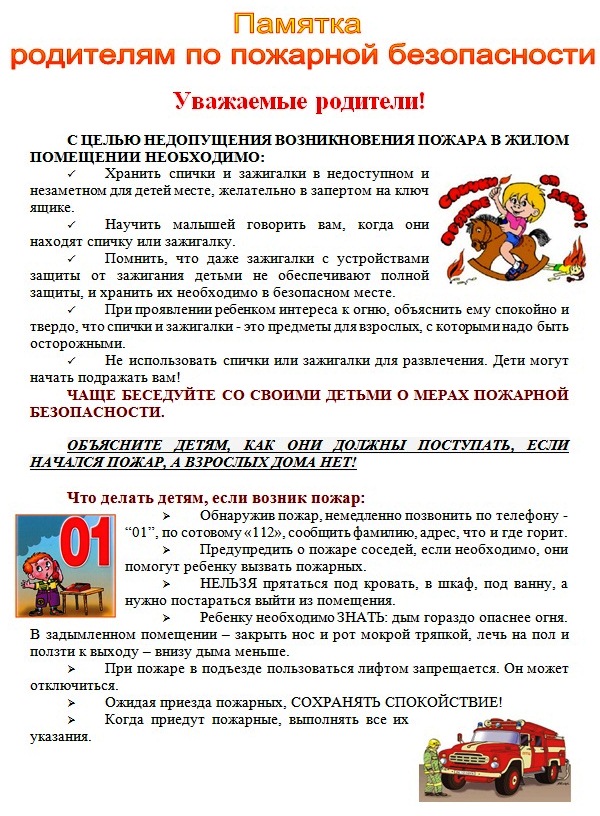 Адрес: Иркутская область Нижнеудинский район, п. Замзор, ул. Рабочая, 5Издатель: Администрация Замзорского муниципального образования – администрация сельского поселенияФинансовое обеспечение программыФинансовое обеспечение программыФинансовое обеспечение программыФинансовое обеспечение программыОбъемы бюджетных ассигнований и источники финансирования муниципальной программыОбъемы бюджетных ассигнований и источники финансирования муниципальной программыВсего:Общий объём финансирования программы, тыс. рублейОбщий объём финансирования программы, тыс. рублейОбъемы бюджетных ассигнований и источники финансирования муниципальной программыОбъемы бюджетных ассигнований и источники финансирования муниципальной программыВсего:в том числев том числеОбъемы бюджетных ассигнований и источники финансирования муниципальной программыОбъемы бюджетных ассигнований и источники финансирования муниципальной программыВсего:Недостающие средстваМестныйбюджет2018 год2018 год35003502019 год2019 год40003960402020 год2020 год60005940602021 год2021 год30002970302022 год2022 год1500148515Ожидаемые конечные результаты программы Ожидаемые конечные результаты программы По итогам реализации мероприятий программы ожидается достижение высокого уровня комфортности благоустроенных территорий общего пользования, отвечающего современным потребностям населения.По итогам реализации мероприятий программы ожидается достижение высокого уровня комфортности благоустроенных территорий общего пользования, отвечающего современным потребностям населения.По итогам реализации мероприятий программы ожидается достижение высокого уровня комфортности благоустроенных территорий общего пользования, отвечающего современным потребностям населения.Период реализации программы 
Объем финансирования, тыс. руб. Объем финансирования, тыс. руб. Объем финансирования, тыс. руб. Объем финансирования, тыс. руб. Период реализации программы 
Финансовые
средства, всегоВ том числе по источникам:В том числе по источникам:В том числе по источникам:Период реализации программы 
Финансовые
средства, всегоМБНедостающие средстваИные источникиВсего за весь периодв том числе по годам:14850107513849,92502018 год350350002019 год400040396002020 год600060594002021 год300030297002022 год15001514850Наименование показателя2-Код строкикод доходаУтвержденоИсполнено% исполнененияДоходы бюджета - Всего010000850000000000000006522066,002149760,64    32,96НАЛОГОВЫЕ И НЕНАЛОГОВЫЕ ДОХОДЫ010000100000000000000002722500,00675083,39    24,80НАЛОГИ НА ПРИБЫЛЬ, ДОХОДЫ010000101000000000000001354300,00372650,46    27,52Налог на доходы физических лиц010000101020000100001101354300,00372650,46    27,52Налог на доходы физических лиц010000101020100100001101354300,00372632,96    27,51Налог на доходы физических лиц010000101020200100001100,0017,50    0,00НАЛОГИ НА ТОВАРЫ (РАБОТЫ, УСЛУГИ), РЕАЛИЗУЕМЫЕ НА ТЕРРИТОРИИ РОССИЙСКОЙ ФЕДЕРАЦИИ010000103000000000000001234600,00292562,36    23,70Акцизы по подакцизным товарам (продукции), производимым на территории Российской Федерации010000103020000100001101234600,00292562,3623,70Доходы от уплаты акцизов на дизельное топливо, подлежащие распределению между бюджетами субъектов Российской Федерации и местными бюджетами с учетом установленных дифференцированных нормативов отчислений в местные бюджеты01000010302230010000110499200,00120530,93    24,14Доходы от уплаты акцизов на дизельное топливо, подлежащие распределению между бюджетами субъектов Российской Федерации и местными бюджетами с учетом установленных дифференцированных нормативов отчислений в местные бюджеты010000103022400100001105300,00812,51    15,33Доходы от уплаты акцизов на автомобильный бензин, подлежащие распределению между бюджетами субъектов Российской Федерации и местными бюджетами с учетом установленных дифференцированных нормативов отчислений в местные бюджеты01000010302250010000110833400,00196334,39    23,56Доходы от уплаты акцизов на прямогонный бензин, подлежащие распределению между бюджетами субъектов Российской Федерации и местными бюджетами с учетом установленных дифференцированных нормативов отчислений в местные бюджеты01000010302260010000110-103300,00-25115,47    24,31НАЛОГИ НА ИМУЩЕСТВО01000010600000000000000111600,007270,57    6,51Налог на имущество физических лиц0100001060100000000011075000,00148,08    0,20Налог на имущество физических лиц, взимаемый по ставкам, применяемым к объектам налогообложения, расположенным в границах сельских поселений0100001060103010000011075000,00148,08    0,20Земельный налог0100001060600000000011036600,007122,49    19,46Земельный налог с организаций0100001060603000000011025 600,006366,00    24,87Земельный налог с организаций, обладающих земельным участком, расположенным в границах сельских поселений0100001060603310000011025600,006366,00    24,87Земельный налог с физических лиц0100001060604000000011011000,00756,49    6,88Земельный налог с физических лиц, обладающих земельным участком, расположенным в границах сельских поселений0100001060604310000011011000,00756,49    6,88ГОСУДАРСТВЕННАЯ ПОШЛИНА0100001080000000000000010000,002600,00    26,00Государственная пошлина за совершение нотариальных действий (за исключением действий, совершаемых консульскими учреждениями Российской Федерации)0100001080400001000011010000,002600,00    26,00Государственная пошлина за совершение нотариальных действий должностными лицами органов местного самоуправления, уполномоченными в соответствии с законодательными актами Российской Федерации на совершение нотариальных действий0100001080402001000011010000,002600,00    26,00ДОХОДЫ ОТ ОКАЗАНИЯ ПЛАТНЫХ УСЛУГ (РАБОТ) И КОМПЕНСАЦИИ ЗАТРАТ ГОСУДАРСТВА0100001130000000000000012000,000,00    0,00Доходы от оказания платных услуг (работ)0100001130100000000013012000,000,00    0,00Прочие доходы от оказания платных услуг (работ)0100001130199000000013012000,000,00    0,00Прочие доходы от оказания платных услуг (работ) получателями средств бюджетов сельских поселений0100001130199510000013012000,000,00    0,00БЕЗВОЗМЕЗДНЫЕ ПОСТУПЛЕНИЯ010000200000000000000003799566,001474677,25    38,81БЕЗВОЗМЕЗДНЫЕ ПОСТУПЛЕНИЯ ОТ ДРУГИХ БЮДЖЕТОВ БЮДЖЕТНОЙ СИСТЕМЫ РОССИЙСКОЙ ФЕДЕРАЦИИ010000202000000000000003799566,001474677,25    38,81Дотации бюджетам бюджетной системы Российской Федерации010000202100000000001513311666,001459062,00    44,06Дотации на выравнивание бюджетной обеспеченности010000202150010000001513311666,001459062,00    44,06Дотации бюджетам сельских поселений на выравнивание бюджетной обеспеченности010000202150011000001513311666,001459062,00    44,06Субсидии бюджетам бюджетной системы Российской Федерации (межбюджетные субсидии)01000020220000000000151386700,000,00    0,00Прочие субсидии01000020229999000000151386700,000,00    0,00Прочие субсидии бюджетам сельских поселений01000020229999100000151386700,000,00    0,00Субвенции бюджетам бюджетной системы Российской Федерации01000020230000000000151101200,0015615,25    15,43Субвенции местным бюджетам на выполнение передаваемых полномочий субъектов Российской Федерации01000020230024000000151700,000,00    0,00Субвенции бюджетам сельских поселений на выполнение передаваемых полномочий субъектов Российской Федерации01000020230024100000151700,000,00    0,00Субвенции бюджетам на осуществление первичного воинского учета на территориях, где отсутствуют военные комиссариаты01000020235118000000151100500,0015615,25    15,54Субвенции бюджетам сельских поселений на осуществление первичного воинского учета на территориях, где отсутствуют военные комиссариаты01000020235118100000151100500,0015615,25    15,54Наименование кодаКВСРКФСРКЦСРКВРКОСГУДоп. ЭКУтвержденоИсполнено%Заработная плата98501020910049999121211000519855,00156038,4030,02Начисления на выплаты по оплате труда98501020910049999129213000156996,0038063,6024,24Функционирование высшего должностного лица субъекта Российской Федерации и муниципального образования9850102676851,00194102,0028,68Заработная плата985010409200499991212110001621719,28453426,1727,96Начисления на выплаты по оплате труда98501040920049999129213000511423,00161728,7431,62Услуги связи985010409200499992422210004745,000,000,00Работы, услуги по содержанию имущества985010409200499992422250001400,00450,0032,14Прочие работы, услуги9850104092004999924222600035779,0021702,0060,66прочие материальные запасы985010409200499992423408463300,003300,00100,00Коммунальные услуги9850104092004999924422300031530,0024461,0477,58Арендная плата за пользование имуществом9850104092004999924422400012000,008296,1269,13Работы, услуги по содержанию имущества98501040920049999244225000110000,000,000,00Прочие работы, услуги98501040920049999244226000105302,003000,002,85приоретение ГСМ9850104092004999924434084548724,0032000,0065,68прочие материальные запасы9850104092004999924434084610700,000,000,00Приобретение котельно-печного оборудования985010409200499992443408498 000,008000,00100,00Налоги, пошлины и сборы985010409200499998522910003162,003162,00100,00Прочие работы, услуги9850104101004999924422600010000,000,000,00Функционирование Правительства Российской Федерации, высших исполнительных органов государственной власти субъектов Российской Федерации, местных администраций98501042517784,28719526,0728,58Иные расходы9850111094004999987029600010000,000,000,00Резервные фонды985011110000,000,000,00прочие материальные запасы985011309А0073150244340846700,000,000,00Другие общегосударственные вопросы9850113700,000,000,00Заработная плата985020309В005118012121100074000,0011993,2816,21Начисления на выплаты по оплате труда985020309В005118012921300022200,003 621,9716,32прочие материальные запасы985020309В00511802443408464300,000,000,00Мобилизационная и вневойсковая подготовка9850203100500,0015615,2515,54Прочие работы, услуги985030930100499992442260005000,000,000,00прочие материальные запасы985030930200499992443408462000,000,000,00Защита населения и территории от чрезвычайных ситуаций природного и техногенного характера, гражданская оборона98503097000,000,000,00Прочие работы, услуги985031030100499992442260005000,002000,0040,00Обеспечение пожарной безопасности98503105000,002000,0040,00Работы, услуги по содержанию имущества985040940100499992442250002920733,2999071,223,39Прочие работы, услуги9850409401004999924422600053288,0053288,00100,00Иные расходы9850409401004999924429600038080,0038080,00100,00приоретение ГСМ9850409401004999924434084516000,008000,0050,00Налоги, пошлины и сборы985040940100499998522910003654,723654,72100,00Дорожное хозяйство (дорожные фонды)98504093031756,01202093,946,67Прочие работы, услуги9850412098004999924422600030000,000,000,00Другие вопросы в области национальной экономики985041230000,000,000,00Коммунальные услуги98505025010049999244223000103896,0555215,8353,15Работы, услуги по содержанию имущества9850502502004999924422500011534,800,000,00Прочие работы, услуги98505025020049999244226000465,20232,6050,00Работы, услуги по содержанию имущества9850502507004999924422500050000,000,000,00Коммунальное хозяйство9850502165896,0555448,4333,42Организация сбора и вывоза бытовых отходов и мусора985050350400499992442258487000,000,000,00Работы, услуги по содержанию имущества985050350500499992442250009600,000,000,00прочие материальные запасы985050350800S2370244340846257720,100,000,00Благоустройство9850503274320,100,000,00Заработная плата98508018010049999111211000584675,00211438,8136,16Начисления на выплаты по оплате труда98508018010049999119213000176572,0053586,5530,35Коммунальные услуги9850801801004999924422300027035,003493,8012,92Работы, услуги по содержанию имущества9850801801004999924422500047693,2026386,4055,33Прочие работы, услуги9850801801004999924422600016290,703000,0018,42прочие материальные запасы9850801801004999924434084612510,392110,0016,87Приобретение котельно-печного оборудования985080180100499992443408498000,008000,00100,00Налоги, пошлины и сборы985080180100499998512910005965,005965,00100,00Увеличение стоимости основных средств985080180100S2370244310000132886,000,000,00Заработная плата98508018020049999111211000167050,0060778,0036,38Начисления на выплаты по оплате труда9850801802004999911921300050449,0015334,9630,40Коммунальные услуги9850801802004999924422300010140,0043,790,43прочие материальные запасы9850801802004999924434084620000,000,000,00Приобретение котельно-печного оборудования985080180200499992443408498000,008000,00100,00Культура98508011267266,29398137,3131,42Иные расходы9850804803004999924429600020000,005000,0025,00прочие материальные запасы985080480400499992443408462000,000,000,00Другие вопросы в области культуры, кинематографии985080422000,005000,0022,73Пенсии, пособия, выплачиваемые организациями сектора государственного управления9851001096004999931226300090000,0029442,0032,71Пенсионное обеспечение985100190000,0029 442,0032,71Иные расходы9851101805004999924429600010000,005000,0050,00Физическая культура985110110000,005000,0050,00Прочие работы, услуги9851202097004999924422600015000,003860,0025,73Периодическая печать и издательства985120215000,003860,0025,73Обслуживание внутреннего долга985130109500499997302310001000,000,000,00Обслуживание государственного внутреннего и муниципального долга98513011000,000,000,00Межбюджетные трансферты на составление и рассмотрение проекта бюджета поселения, утверждение и исполнение бюджета поселения, осуществление контроля за его исполнением, составление и утверждение отчета об исполнении бюджета поселения9851403090М149999540251801198490,0049622,5025,00Межбюджетные трансферты на исполнение полномочий в области градостроительной деятельности9851403090М24999954025180256137,0014033,5025,00Межбюджетные трансферты на исполнение полномочий по определению поставщиков (подрядчиков, исполнителей)9851403090М34999954025180329780,007445,0025,00Межбюджетные трансферты на исполнение полномочий контрольно-счетных органов поселений9851403090М44999954025180442880,0010720,0025,00Прочие межбюджетные трансферты общего характера9851403327287,0081821,0025,00Итого8552360,731712046,0020,02Наименование кодаКФСРУтвержденоИсполнено%Функционирование высшего должностного лица субъекта Российской Федерации и муниципального образования0102676 851,00194 102,0028,68Функционирование Правительства Российской Федерации, высших исполнительных органов государственной власти субъектов Российской Федерации, местных администраций01042 517784,28719 526,0728,58Резервные фонды011110 000,000,000,00Другие общегосударственные вопросы0113700,000,000,00Мобилизационная и вневойсковая подготовка0203100 500,0015 615,2515,54Защита населения и территории от чрезвычайных ситуаций природного и техногенного характера, гражданская оборона03097 000,000,000,00Обеспечение пожарной безопасности03105 000,002 000,0040,00Дорожное хозяйство (дорожные фонды)04093 031 756,01202 093,946,67Другие вопросы в области национальной экономики041230 000,000,000,00Коммунальное хозяйство0502165 896,0555 448,4333,42Благоустройство0503274 320,100,000,00Культура08011 267 266,29398 137,3131,42Другие вопросы в области культуры, кинематографии080422 000,005 000,0022,73Пенсионное обеспечение100190 000,0029 442,0032,71Физическая культура110110 000,005 000,0050,00Периодическая печать и издательства120215 000,003 860,0025,73Обслуживание государственного внутреннего и муниципального долга13011 000,000,000,00Прочие межбюджетные трансферты общего характера1403327 287,0081 821,0025,00Итого8 552 360,731 712 046,0020,02Наименование показателяКод источника финансирования УтвержденоИсполнено% ИсполненияИТОГО000900000000000000002030294,73-437 714,640,00ИСТОЧНИКИ ВНУТРЕННЕГО ФИНАНСИРОВАНИЯ ДЕФИЦИТОВ БЮДЖЕТОВ00001000000000000000102093,750,000,00Кредиты кредитных организаций в валюте Российской Федерации00001020000000000000102093,750,000,00Получение кредитов от кредитных организаций в валюте Российской Федерации00001020000000000700102093,750,000,00Получение кредитов от кредитных организаций бюджетами сельских поселений в валюте Российской Федерации00001020000100000710102093,750,000,00Изменение остатков средств000010000000000000001928200,98-437 714,640,00Изменение остатков средств на счетах по учету средств бюджетов000010500000000000001928200,98-437 714,640,00Увеличение остатков средств бюджетов00001050000000000500-6624159,75-2158351,470,00Увеличение прочих остатков средств бюджетов00001050200000000500-6624159,75-2158351,4732,58Увеличение прочих остатков денежных средств бюджетов00001050201000000510-6624159,75-2158351,4732,58Увеличение прочих остатков денежных средств бюджетов сельских поселений00001050201100000510-6624159,75-2158351,4732,58Уменьшение остатков средств бюджетов000010500000000006008 552360,731 720636,8320,12Уменьшение прочих остатков средств бюджетов000010502000000006008 552360,731 720636,8320,12Уменьшение прочих остатков денежных средств бюджетов000010502010000006108 552360,731 720636,8320,12Уменьшение прочих остатков денежных средств бюджетов сельских поселений000010502011000006108 552360,731 720636,8320,12Наименование показателяЧисленность работников органа местного самоуправления     шт.ед.11в том числе:выборное должностное лицо1муниципальные служащие4технические исполнители1вспомогательный персонал (рабочие)5Расходы на обеспечение деятельности органов местного самоуправления913628,07в том числе расходы на оплату труда с начислениями (руб.)809256,91Численность работников муниципальных учреждений    шт. ед.3,5Расходы на обеспечение деятельности работников муниципальных учреждений403137,31в том числе расходы на оплату труда с начислениями (руб.)341138,32Бурмакина Елена Викторовна                        Вершинина Оксана ВладимировнаБаландина Татьяна ВладимировнаДурных Варвара МихайловнаКоршикова Ирина НургалиевнаКруглякова Наталья ВладимировнаНазаров Александр КирилловичСубботин Павел БорисовичАвстрин Алексей ОлеговичЛомова Надежда ПавловнаГрачева Юлия ИвановнаБуканович Елена ПетровнаВасецкая Ольга НиколаевнаБородова Татьяна ЕгоровнаБурмакина Татьяна ПетровнаАксёненко Мария ВладимировнаПустобаева Зоя ВасильевнаАвстрин Олег ИвановичОкончук Надежда НиколаевнаГорбатенко Татьяна АнатольевнаУгрюмова Ольга Леонидовна                                  г. Алзамай ул.Вокзальная, п. Замзор ул. Трактовая, д.7 п. Замзор ул. Молодежная,  7-2п. Замзор ул. Трактовая, д.43п. Замзор ул. Новая 5-1п. Замзор ул. Трактовая, 42-1уч.Загорье ул. Новая, 1-3п. Замзор  ул. Рабочая, 14п. Замзор ул. Лесная, 5-2п. Первомайский ул.Нагорная 7-2п. Замзор ул. Нефтяников, 4-1п. Замзор ул. Набережная, 8-1п. Замзор ул. Лесная , 1-1п. Замзор ул. Гавриловка, 21п. Замзор ул. Вокзальная, 3ап. Замзор ул. Новая, 9-1п. Замзор ул.Сосновая , 13п. Замзор ул. Лесная, 5-2п. Замзор ул. Советская 11п. Замзор ул. Молодежная, 4-2п. Замзор ул. Садовая, 22№ 
п/пФамилия, имя,
отчествоДата  
рожденияАдрес места    
жительства (с указанием индекса),
контактный телефонСерия и номер 
паспорта или 
документа, его
заменяющегоПодпись и
дата ее 
внесения 
(вносится собственноручно каждым членом инициативной группы)1 2 …